Öbollen,  Lördag 6/2Gruppspel med 4 lag i varje grupp. De två bäst placerade lagen i varje grupp går vidare till A-slutspel. Övriga lag går till B-slutspel. Slutspelet inleds med nytt gruppspel.Matcherna spelas på Konstgräs inomhus i Göstahallen, ÖckeröOrust Lag 1   Spelar i  Grupp A___________________________________________________________________________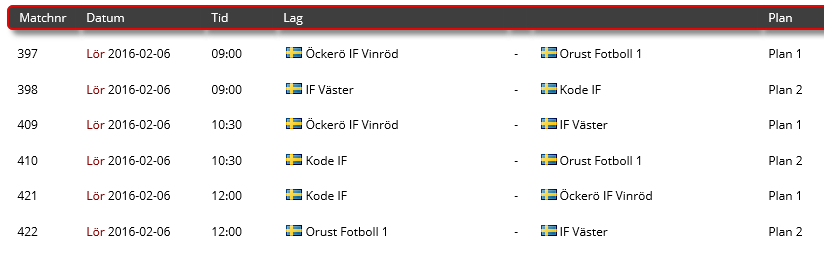 Orust Lag 2   spelar i   Grupp B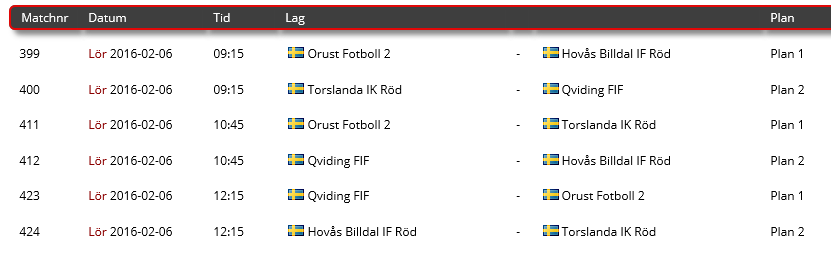 ___________________________________________________________________________Stala   spelar i   Grupp E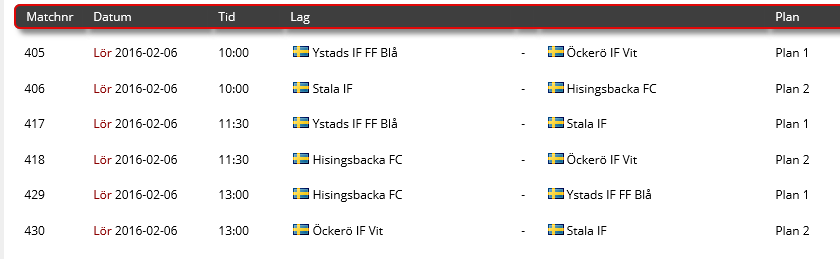 